Załącznik nr 7Zaprowadź litery we właściwe miejsca. W tym celu poprowadź kredki po śladach, używając do każdej ścieżki innego koloru. Odczytaj hasło, a dowiesz się jak gospodarz nazwał swojego psa.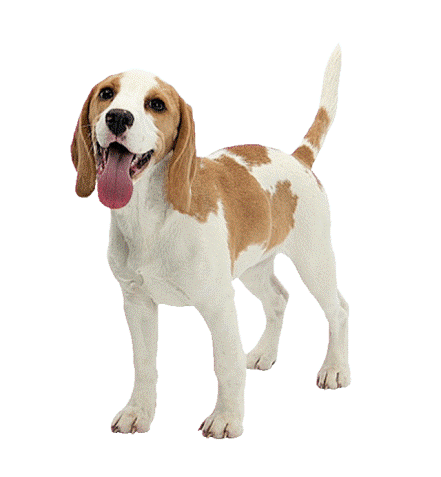 